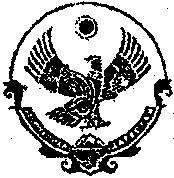 РЕСПУБЛИКА  ДАГЕСТАН Муниципальное казенное дошкольное образовательное учреждение «Ясли-сад «Солнышко»Должностная инструкция воспитателя ДОУ___________________________________Должностная инструкция воспитателя ДОУ_____________________________________
фамилия имя отчествоДокумент составлен с учетом нормативных правовых актов, действующих на 2022 год: - Профессиональные стандарты, утвержденные приказом Минтруда и Соцзащиты РФ.- ФГОС дошкольного образования, утвержденные Приказом Минобрнауки России от 17 октября 2013 г. № 1155.- Федеральный Закон № 273-ФЗ от 29.12.2012 г. «Об образовании в Российской Федерации» в редакции от от 30 декабря 2021 года.- Трудовой кодекс РФ.- СП 2.4.3648-20 "Санитарно-эпидемиологические требования к организациям воспитания и обучения, отдыха и оздоровления детей и молодежи".- СанПиН 1.2.3685-21 "Гигиенические нормативы и требования к обеспечению безопасности и (или) безвредности для человека факторов среды обитания".- СанПиН 2.3/2.4.3590-20 "Санитарно-эпидемиологические требования к организации общественного питания населения".1. Общие положения1.1. На должность воспитателя может быть принято лицо, которое соответствует требованиям профессионального стандарта "01.001 Педагог (педагогическая деятельность в сфере дошкольного, начального, основного и среднего общего образования) (воспитатель, учитель)", утвержденного приказом Минтруда и Соцзащиты РФ № 544н от 18 октября 2013 г.1.2. Воспитатель ДОУ должен иметь высшее образование или среднее профессиональное образование в рамках укрупненных групп направлений подготовки высшего образования и специальностей среднего профессионального образования "Образование и педагогические науки" либо высшее образование или среднее профессиональное образование и дополнительное профессиональное образование по направлению деятельности в образовательной организации без предъявления требований к стажу работы.1.3. Особыми условиями допуска к работе являются:прохождение обязательных предварительных (при поступлении на работу) и периодических медицинских осмотров, а также внеочередных медицинских осмотров  в порядке, установленном законодательством Российской Федерации;наличие личной медицинской книжки с результатами медицинских обследований и лабораторных исследований, сведениями о прививках, перенесенных инфекционных заболеваниях, о прохождении профессиональной гигиенической подготовки и аттестации с допуском к работе;отсутствие ограничений на занятие трудовой деятельностью в сфере образования, воспитания, развития несовершеннолетних,  установленных статьей 351.1 Трудового кодекса Российской Федерации.1.4. Воспитатель детского сада принимается на работу и освобождается от должности заведующим ДОУ.1.5. Воспитатель детского сада непосредственно подчиняется заведующему ДОУ и выполняет распоряжения старшего воспитателя.1.6. Воспитатель ДОУ должен знать:приоритетные направления развития образовательной системы Российской Федерации, законов и иных нормативных правовых актов, регламентирующих образовательную деятельность в Российской Федерации;нормативные документы по вопросам обучения и воспитания детей и молодежи, федеральных государственных образовательных стандартов (ФГОС) дошкольного образования;нормативные правовые, руководящие и инструктивные документы, регулирующие организацию и проведение мероприятий за пределами территории образовательной организации (экскурсий, походов и экспедиций);нормативные документы по вопросам обучения и воспитания детей и молодежи;конвенцию о правах ребенка;основные закономерности возрастного развития, стадии и кризисы развития, социализация личности, индикаторы индивидуальных особенностей траекторий жизни, их возможные девиации, а также основы их психодиагностики;пути достижения образовательных результатов и способы оценки результатов обучения;основы методики преподавания, основные принципы деятельностного подхода, виды и приемы современных педагогических технологий;трудовое законодательство специфику дошкольного образования и особенностей организации работы с детьми раннего и дошкольного возраста;основные психологические подходы: культурно-исторический, деятельностный и личностный; основы дошкольной педагогики, включая классические системы дошкольного воспитания;общие закономерности развития ребенка в раннем и дошкольном возрасте;особенности становления и развития детских деятельностей в раннем и дошкольном возрасте;основы теории физического, познавательного и личностного развития детей раннего и дошкольного возраста;современные тенденции развития дошкольного образования;научное представление о результатах образования, путях их достижения и способах оценки;педагогические закономерности организации образовательного процесса;законы развития личности и проявления личностных свойств, психологические законы периодизации и кризисов развития;теория и технологии учета возрастных особенностей обучающихся;закономерности формирования детско-взрослых сообществ, их социально-психологических особенности и закономерности развития детских и подростковых сообществ;основные закономерности семейных отношений, позволяющие эффективно работать с родительской общественностью;основы психодиагностики и основные признаки отклонения в развитии детей;социально-психологические особенности и закономерности развития детско-взрослых сообществ;основы работы с текстовыми и графическими редакторами, презентациями, электронной почтой и web-браузерами, мультимедийным оборудованием;санитарно-эпидемиологические требования к организации общественного питания населения (далее – санитарно-эпидемиологические правила);гигиенические нормативы по устройству, содержанию и режиму работы организаций воспитания и обучения, отдыха и оздоровления детей и молодежи (далее – гигиенические нормативы);санитарно-эпидемиологические требования к организациям воспитания и обучения, отдыха и оздоровления детей и молодежи (далее – санитарные правила);нормы охраны труда, правила пожарной безопасности и требования антитеррористической защищенности.1.7. Воспитатель ДОУ должен уметь:владеть формами и методами обучения, в том числе выходящими за рамки учебных занятий;объективно оценивать знания воспитанников в соответствии с реальными учебными возможностями детей;разрабатывать (осваивать) и применять современные психолого-педагогические технологии, основанные на знании законов развития личности и поведения в реальной и виртуальной среде;использовать и апробировать специальные подходы к обучению в целях включения в образовательный процесс всех воспитанников, в том числе с особыми потребностями в образовании: воспитанников, проявивших выдающиеся способности; воспитанников, для которых русский язык не является родным; воспитанников с ограниченными возможностями здоровья;организовывать различные виды внеурочной деятельности: игровую, учебно-исследовательскую, художественно-продуктивную, культурно-досуговую с учетом возможностей образовательной организации, места жительства и историко-культурного своеобразия регионастроить воспитательную деятельность с учетом культурных различий детей, половозрастных и индивидуальных особенностей;общаться с детьми, признавать их достоинство, понимая и принимая их;управлять учебными группами с целью вовлечения воспитанников в процесс обучения и воспитания, мотивируя их учебно-познавательную деятельность;анализировать реальное состояние дел в учебной группе, поддерживать в детском коллективе деловую, дружелюбную атмосферу;защищать достоинство и интересы воспитанников, помогать детям, оказавшимся в конфликтной ситуации и/или неблагоприятных условиях;находить ценностный аспект учебного знания и информации обеспечивать его понимание и переживание воспитанниками;владеть методами организации экскурсий, походов и экспедиций и т.п.;сотрудничать с другими педагогическими работниками и другими специалистами в решении воспитательных задач;владеть профессиональной установкой на оказание помощи любому ребенку вне зависимости от его реальных учебных возможностей, особенностей в поведении, состояния психического и физического здоровья;использовать в практике своей работы психологические подходы: культурно-исторический, деятельностный и развивающий;осуществлять (совместно с психологом и другими специалистами) психолого-педагогическое сопровождение основных общеобразовательных программ;понимать документацию специалистов (психологов, дефектологов, логопедов и т.д.);составить (совместно с психологом и другими специалистами) психолого-педагогическую характеристику (портрет) личности воспитанника;разрабатывать и реализовывать индивидуальные образовательные маршруты, индивидуальные программы развития и индивидуально-ориентированные образовательные программы с учетом личностных и возрастных особенностей воспитанников;владеть стандартизированными методами психодиагностики личностных характеристик и возрастных особенностей воспитанников;формировать детско-взрослые сообщества;организовывать виды деятельности, осуществляемые в раннем и дошкольном возрасте: предметная, познавательно-исследовательская, игра (ролевая, режиссерская, с правилом), продуктивная; конструирование, создания широких возможностей для развития свободной игры детей, в том числе обеспечения игрового времени и пространства;применять методы физического, познавательного и личностного развития детей раннего и дошкольного возраста в соответствии с образовательной программой ДОУ;использовать методы и средства анализа психолого-педагогического мониторинга, позволяющие оценить результаты освоения детьми образовательных программ, степень сформированности у них качеств, необходимых для дальнейшего обучения и развития на следующих уровнях обучения;владеть всеми видами развивающих деятельностей дошкольника (игровой, продуктивной, познавательно-исследовательской);выстраивать партнерское взаимодействие с родителями (законными представителями) детей раннего и дошкольного возраста для решения образовательных задач, использовать методы и средства для их психолого-педагогического просвещения;владеть ИКТ-компетентностями, необходимыми и достаточными для планирования, реализации и оценки образовательной работы с детьми раннего и дошкольного возраста.1.8. Воспитатель детского сада должен пройти обучение и иметь навыки оказания первой помощи пострадавшим, знать требования антитеррористической защищенности, пути эвакуации, при угрозе совершения или совершении террористического акта, иной кризисной ситуации выполнять нормы антикризисного плана действий в чрезвычайной ситуации, распоряжения заведующего и ответственных за пожарную безопасность, антитеррористическую защищенность.2. Должностные обязанностиВоспитатель ДОУ выполняет следующие обязанности:2.1. В рамках трудовой общепедагогической функции обучения:2.1.1. осуществляет профессиональную деятельность в соответствии с требованиями федеральных государственных образовательных стандартов дошкольного образования (ФГОС ДО) и годовым планом ДОУ;2.1.2. участвует в разработке и реализации программы развития ДОУ в целях создания безопасной и комфортной образовательной среды;2.1.3. планирует и проводит учебные занятия с воспитанниками с учетом требований санитарных правил и гигиенических нормативов;2.1.4. формирует мотивацию к обучению;2.1.5. дает объективную оценку знаний воспитанников на основе тестирования и других методов контроля в соответствии с реальными учебными возможностями детей.2.2. В рамках трудовой функции по воспитательной деятельности:2.2.1. регулирует поведение воспитанников для обеспечения безопасной образовательной среды;2.2.2. реализовывает современные, в том числе интерактивные, формы и методы воспитательной работы, используя их как на занятии с воспитанниками, так и на прогулке;2.2.3. устанавливает воспитательные цели, способствующие развитию воспитанников, независимо от их способностей и характера;2.2.4. вырабатывает четкие правила поведения воспитанников в соответствии с уставом образовательной организации и правилами внутреннего распорядка ДОУ;2.2.5. занимается проектированием и реализацией воспитательных программ с учетом требований санитарных правил и гигиенических нормативов;2.2.6. осуществляет проектирование ситуаций и событий, развивающих эмоционально-ценностную сферу ребенка (культуру переживаний и ценностные ориентации ребенка);2.2.7. развивает у воспитанников познавательную активность, самостоятельность, инициативу, творческие способности, формирует гражданскую позицию, способность к труду и жизни в условиях современного мира, формирует у воспитанников культуру здорового и безопасного образа жизни;2.2.8. оказывает помощь семье в решении вопросов воспитания ребенка.2.3. В рамках трудовой функции развивающей деятельности:2.3.1. выявляет в ходе наблюдения поведенческие и личностные проблемы воспитанников, связанные с особенностями их развития;2.3.2. применяет инструментарии и методы диагностики и оценки показателей уровня и динамики развития ребенка;2.3.3. осваивает и применяет психолого-педагогические технологии (в том числе инклюзивные), необходимые для адресной работы с различными контингентами детей: одаренными детьми, социально уязвимыми детьми, детьми, попавшими в трудные жизненные ситуации, детьми-мигрантами, детьми-сиротами, детьми с особыми образовательными потребностями (аутистами, детьми с синдромом дефицита внимания и гиперактивностью и др.), детьми с ограниченными возможностями здоровья, детьми с девиациями поведения, детьми с зависимостью;2.3.4. взаимодействует с другими специалистами в рамках психолого-медико-педагогического консилиума;2.3.5. совместно с музыкальным руководителем и инструктором по физической культуре готовит праздники, организует досуг детей;2.3.6. планирует и организует оснащение развивающей предметно-пространственной среды группы, досуг, выставки работ воспитанников, участие детей в конкурсах разного уровня и другие мероприятия в соответствии с годовым планом детского сада.2.3.7. разрабатывает (совместно с другими специалистами) и реализовывает совместно с родителями (законными представителями) программ индивидуального развития ребенка;2.3.8. осваивает и адекватно применяет специальные технологии и методы, позволяющие проводить коррекционно-развивающую работу.2.4. В рамках трудовой функции педагогической деятельности по реализации программ дошкольного образования:2.4.1. участвует в разработке основной образовательной программы ДОУ в соответствии с ФГОС ДО;2.4.2. участвует в создании безопасной и психологически комфортной образовательной среды ДОУ через обеспечение безопасности жизни детей, поддержание эмоционального благополучия ребенка в период пребывания в ДОУ;2.4.3. планирует и реализовывает образовательную работу в группе детей раннего и/или дошкольного возраста в соответствии с ФГОС ДО и образовательными программами, санитарными правилами и гигиеническими нормативами;2.4.4. организовывает и проводит педагогический мониторинг освоения детьми образовательной программы и анализ образовательной работы в группе детей раннего и/или дошкольного возраста;2.4.5. участвует в планировании и корректировке образовательных задач (совместно с психологом и другими специалистами) по результатам мониторинга с учетом индивидуальных особенностей развития каждого ребенка раннего и/или дошкольного возраста;2.4.6. реализовывает педагогические рекомендации специалистов (психолога, логопеда, дефектолога и др.) в работе с детьми, испытывающими трудности в освоении программы, а также с детьми с особыми образовательными потребностями;2.4.7. развивает профессионально значимые компетенции, необходимые для решения образовательных задач развития детей раннего и дошкольного возраста с учетом особенностей возрастных и индивидуальных особенностей их развития;2.4.8. формирует психологическую готовность к школьному обучению;2.4.9. создает позитивный психологический климат в группе и условия для доброжелательных отношений между детьми, в том числе принадлежащих к разным национально-культурным, религиозным общностям и социальным слоям, а также с различными (в том числе ограниченными) возможностями здоровья;2.4.10. организовывает виды деятельности, осуществляемые в раннем и дошкольном возрасте: предметной, познавательно-исследовательской, игры (ролевой, режиссерской,  с правилом), продуктивной;2.4.11. создает широкие возможности для развития свободной игры детей;2.4.12. активно использует недирективную помощь и поддержку детской инициативы и самостоятельность в разных видах деятельности;2.4.13. организовывает образовательный процесс на основе непосредственного общения с каждым ребенком с учетом его особых образовательных потребностей.2.5. Осуществляет надлежащий присмотр за детьми группы в строгом соответствии с требованиями инструкции по охране жизни и здоровья детей в помещениях и на детских прогулочных площадках дошкольного образовательного учреждения.2.6. Проводит наблюдения (мониторинг) за здоровьем, развитием и воспитанием детей, в том числе с помощью электронных форм. Ведет активную пропаганду здорового образа жизни среди воспитанников.2.7. Строго соблюдает установленный в ДОУ режим дня и расписание образовательной деятельности воспитанников.2.8. Координирует деятельность помощника воспитателя, младшего воспитателя в рамках единого воспитательно-образовательного процесса в группе, соблюдая санитарно-гигиенический режим и основные режимные моменты жизнедеятельности детей.2.9. Участвует в работе педагогических, методических советов, других формах методической работы, в работе по проведению родительских собраний, оздоровительных, воспитательных и других мероприятий, предусмотренных образовательной программой ДОУ, в организации и проведении методической и консультативной помощи родителям (лицам, их заменяющим).2.10. Осуществляет периодическое обновление содержания тематических стендов для родителей, оформление группы и информационных стендов к праздничным датам.2.11. Поддерживает надлежащий порядок на своем рабочем месте, в групповых комнатах и на прогулочной площадке. Бережно и аккуратно использует имущество детского сада, методическую литературу и пособия.2.12. Ведет в установленном порядке следующую документацию:календарный и перспективный, планы;план учебно-воспитательной работы;журнал (табель) посещения воспитанников;паспорт группы;журнал контроля состояния охраны труда в группе;журнал здоровья;протоколы родительских собраний;диагностические материалы;другую документацию воспитателя ДОУ согласно номенклатуре дел в соответствии с приказом заведующего детским садом.2.13. Своевременно информирует медицинскую службу ДОУ об изменениях в состоянии здоровья детей, родителей - о плановых профилактических прививках.2.14. Проходит освоение дополнительных профессиональных образовательных программ профессиональной переподготовки или повышения квалификации.2.15. Выполняет требования заведующего дошкольным образовательным учреждением, медицинского работника, старшего воспитателя, которые связаны с педагогической деятельностью и охраной жизни и здоровья воспитанников.2.16. Проходит предварительные (при поступлении на работу) и периодические медицинские осмотры, профессиональную гигиеническую подготовку и аттестацию (при приеме на работу и далее с периодичностью не реже 1 раза в 2 года), вакцинацию в соответствии с национальным календарем профилактических прививок и национальным календарем прививок по эпидемиологическим показаниям.2.17. Выполняет все требования настоящей должностной инструкции, правила по охране труда и пожарной безопасности в детском саду.3. Права3.1. Воспитатель имеет право на труд в условиях, отвечающих требованиям трудового законодательства, в том числе право на:заключение, изменение и расторжение трудового договора в порядке и на условиях, которые установлены Трудовым кодексом РФ, иными федеральными законами;рабочее место, соответствующее государственным нормативным требованиям охраны труда и условиям, предусмотренным коллективным договором;предоставление работы, обусловленной трудовым договором;на сокращенную продолжительность рабочего времени;своевременную и в полном объеме выплату заработной платы в соответствии со своей квалификацией, сложностью труда, количеством и качеством выполненной работы;отдых в виде еженедельных выходных дней, нерабочих праздничных дней, оплачиваемых ежегодных и длительных отпусков;подготовку и дополнительное профессиональное образование в порядке, установленном Трудовым кодексом РФ, иными федеральными законами, в том числе дополнительное профессиональное образование по профилю педагогической деятельности, не реже чем один раз в три года;получение полной достоверной информации от работодателя, соответствующих государственных органов и общественных организаций об условиях, требованиях и охране труда на рабочем месте, включая реализацию прав, предоставленных законодательством о специальной оценке условий труда, о существующем риске повреждения здоровья, а также о мерах по защите от воздействия вредных и (или) опасных производственных факторов;отказ от выполнения работ в случае возникновения опасности для его жизни и здоровья вследствие нарушения требований охраны труда, за исключением случаев, предусмотренных федеральными законами, до устранения такой опасности;обеспечение средствами индивидуальной и коллективной защиты в соответствии с требованиями охраны труда за счет средств работодателя;обучение безопасным методам и приемам труда за счет средств работодателя;обращение в органы государственной власти РФ, органы государственной власти субъектов РФ и органы местного самоуправления, к работодателю, в объединения работодателей, а также в профессиональные союзы, их объединения и иные уполномоченные работниками представительные органы по вопросам охраны труда;гарантии и компенсации, установленные в соответствии с Трудовым кодексом РФ, коллективным договором и локальными нормативными актами детского сада, трудовым договором;объединение, включая право на создание профессиональных организаций (профессиональных союзов) и вступление в них для защиты своих трудовых прав, свобод и законных интересов в формах и в порядке, которые установлены законодательством Российской Федерации;участие в управлении детским садом в предусмотренных Трудовым кодексом РФ, иными федеральными законами и коллективным договором формах;ведение коллективных переговоров и заключение коллективных договоров и соглашений через своих представителей, а также на информацию о выполнении коллективного договора, соглашений;защиту профессиональной чести и достоинства своих трудовых прав, свобод и законных интересов всеми не запрещенными законом способами;на справедливое и объективное расследование нарушения норм профессиональной этики;разрешение индивидуальных и коллективных трудовых споров в порядке, установленном Трудовым кодексом РФ, иными федеральными законами;возмещение вреда, причиненного ему в связи с исполнением трудовых обязанностей, и компенсацию морального вреда в порядке, установленном Трудовым кодексом РФ, иными федеральными законами;свободу выражения своего мнения, свободу от вмешательства в профессиональную деятельность;иные трудовые права, меры социальной поддержки, установленные действующим законодательством.3.2. Воспитатель ДОУ в пределах своей компетенции имеет право:принимать участие в работе творческих групп;устанавливать деловые контакты со сторонними организациями в рамках своей компетенции;вносить свои предложения по улучшению образовательного процесса;вносить свои предложения в процессе разработки образовательной программы и годового плана дошкольного образовательного учреждения;свободно выбирать и использовать методики обучения и воспитания, учебные пособия и материалы, соответствующие общеобразовательной программе, утвержденной дошкольным образовательным учреждением;представлять свой опыт педагогической работы на педагогических советах, методических объединениях, родительских собраниях, отчетных итоговых мероприятиях и в печатных изданиях специализированной направленности;знакомиться с проектами решений заведующего детским садом, которые касаются его деятельности;ознакомиться с данной должностной инструкцией, получить ее на руки;требовать от администрации дошкольного образовательного учреждения создания условий, необходимых для выполнения своих профессиональных обязанностей;информировать заведующего ДОУ, заместителя заведующего по административно-хозяйственной работе (завхоза) о приобретении необходимых в воспитательно-образовательной деятельности обучающих, развивающих, и демонстрационных средств, ремонтных работах оборудования и помещения группы при необходимости;участвовать в работе органов самоуправления;своевременно повышать квалификацию и аттестоваться на добровольной основе;на все предусмотренные законодательством Российской Федерации социальные гарантии.4. Ответственность4.1. Воспитатель ДОУ несет персональную ответственность:за жизнь и здоровье воспитанников во время воспитательно-образовательного процесса, во время присмотра в помещениях ДОУ, на площадке, во время прогулок и экскурсий вне территории детского сада;за нарушение прав и свобод воспитанников;за невыполнение требований по охране труда, по обеспечению пожарной безопасности;за неоказание доврачебной помощи пострадавшему, не своевременное извещение или скрытие от администрации школы несчастного случая.4.2. За неисполнение или ненадлежащее исполнение без уважительных причин Устава и Правил внутреннего трудового распорядка ДОУ, иных локальных нормативных актов, законных распоряжений заведующего, должностных обязанностей, установленных настоящей инструкцией, в том числе за не использование предоставленных прав, воспитатель несет дисциплинарную ответственность в порядке, определенном трудовым законодательством РФ.4.3. За применение, в том числе однократное, методов воспитания, связанных с физическим и (или) психическим насилием над личностью ребенка, а также совершение иного аморального поступка воспитатель может быть освобожден от занимаемой должности в соответствии с трудовым законодательством и Федеральным Законом "Об образовании в Российской Федерации". Увольнение за данный поступок не является мерой дисциплинарной ответственности.4.4. За виновное причинение дошкольному образовательному учреждению или участникам воспитательно-образовательного процесса ущерба в связи с исполнением (неисполнением) своих должностных обязанностей воспитатель несет материальную ответственность в порядке и пределах, установленных трудовым и (или) гражданским законодательством.4.5. Контроль исполнения данной должностной инструкции возлагается на старшего воспитателя дошкольного образовательного учреждения.5. Регламент взаимоотношений и связи по должностиВоспитатель детского сада:5.1. Работает в режиме нормированного рабочего дня по графику, составленному исходя из 36-часовой рабочей недели и утвержденному заведующим дошкольным образовательным учреждением, участвует в обязательных плановых общих мероприятиях ДОУ, на которые не установлены нормы выработки.5.2. Выступает на совещаниях, педагогических советах, других мероприятиях по вопросам воспитания и образования воспитанников.5.3. Информирует заведующего детским садом, заместителя директора по административно-хозяйственной работе (завхоза) обо всех недостатках в обеспечении воспитательно-образовательного процесса. Вносит свои предложения по устранению недостатков, по оптимизации работы воспитателя.5.4. Заменяет временно отсутствующего воспитателя детского сада на основании почасовой оплаты и в соответствии с тарификацией.5.5. Получает от администрации ДОУ материалы нормативно-правового и организационно-методического характера, знакомится под расписку с соответствующими документами.5.6. Осуществляет систематический обмен информацией по вопросам, входящим в его компетенцию, с администрацией и педагогическими работниками дошкольного образовательного учреждения.5.7. Своевременно информирует заведующего детским садом и соответствующие службы обо всех чрезвычайных происшествиях, связанных с жизнью и здоровьем детей.6. Порядок утверждения и изменения должностной инструкции6.1. Внесение изменений и дополнений в действующую должностную инструкцию производится в том же порядке, в котором принимается должностная инструкция.6.2. Должностная инструкция вступает в силу с момента ее утверждения и действует до замены ее новой должностной инструкцией.6.3. Факт ознакомления воспитателя с настоящей должностной инструкцией подтверждается подписью в экземпляре должностной инструкции, хранящемся у работодателя, а также в журнале ознакомления с должностными инструкциями.С инструкцией ознакомлен:

__________ /_____________________
     подпись        Ф.И.О.

Один экземпляр получил на руки
и обязуюсь хранить на рабочем месте

«_____»___________2022 г.Согласовано На общем собрании Председатель ППОМуртузалиева А.Г___________________________________Утверждено Заведующяя МКДОУ «Ясли-сад «Солнышко» Бамматова А.Д.______________________________________2022г